Application for Permission to Tour This form should be used to apply for permission for any overseas tour, or cross border fixtures within another Union, that require an overnight stay.The application must be completed and registered, no later than one month prior to departure of the tour.You will need to provide a final itinerary at least one week prior to departure to the Hon. Secretary England Rugby Schools.Please now complete the following Typeform where you will be asked to upload this document as well as the School’s Insurance Cover Note. If you have a query please email Mark Lowe, Hon Sec England Rugby Schools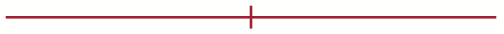 England Rugby Football Schools’ Union is registered in England as a company limited by guarantee.Registered Office: Rugby House, 200 Whitton Road, Twickenham, Middlesex, TW2 7BARegistered No. 4534141. Registered Charity No. 1095798Contact DetailsContact DetailsContact DetailsContact DetailsContact DetailsName of School/College:Address:Telephone number:Affiliated CSU:Tour Leader:Mobile No:Email:24 hour emergency contact:Contact number:Countries to be visited:Dates of TravelDeparting:Returning:Applicable Laws: It is your responsibility to comply with the Rules/Laws of the host country. Have you been advised of these?Applicable Laws: It is your responsibility to comply with the Rules/Laws of the host country. Have you been advised of these?Applicable Laws: It is your responsibility to comply with the Rules/Laws of the host country. Have you been advised of these?Applicable Laws: It is your responsibility to comply with the Rules/Laws of the host country. Have you been advised of these?Y/NOppositionOppositionOppositionOppositionOpponentsAgeTheir Rugby UnionDate of matchComposition of partyComposition of partyComposition of partyComposition of partyComposition of partyComposition of partyComposition of partyStudents:Students:Adults:Adults:Age range travelling:Age range travelling:Tour Operator detailsTour Operator detailsTour Operator detailsTour Operator detailsTour Operator detailsTour Operator detailsTour Operator detailsName of Tour Operator:Name of Tour Operator:Name of organiser:Name of organiser:Email:Email:Telephone number:Telephone number:ATOL number:ATOL number:InsuranceInsuranceInsuranceInsuranceInsuranceInsuranceInsuranceIs a copy of your insurance that covers your party for general travel, as well as playing rugby, attached?Is a copy of your insurance that covers your party for general travel, as well as playing rugby, attached?Is a copy of your insurance that covers your party for general travel, as well as playing rugby, attached?Is a copy of your insurance that covers your party for general travel, as well as playing rugby, attached?Is a copy of your insurance that covers your party for general travel, as well as playing rugby, attached?Is a copy of your insurance that covers your party for general travel, as well as playing rugby, attached?Y/NNote that it is now the responsibility of the host school to obtain approval for your tour from its home unionNote that it is now the responsibility of the host school to obtain approval for your tour from its home unionNote that it is now the responsibility of the host school to obtain approval for your tour from its home unionNote that it is now the responsibility of the host school to obtain approval for your tour from its home unionNote that it is now the responsibility of the host school to obtain approval for your tour from its home unionNote that it is now the responsibility of the host school to obtain approval for your tour from its home unionNote that it is now the responsibility of the host school to obtain approval for your tour from its home unionERFSU reserves the right to decline permission for the proposed tour if:ERFSU reserves the right to decline permission for the proposed tour if:ERFSU reserves the right to decline permission for the proposed tour if:ERFSU reserves the right to decline permission for the proposed tour if:ERFSU reserves the right to decline permission for the proposed tour if:ERFSU reserves the right to decline permission for the proposed tour if:ERFSU reserves the right to decline permission for the proposed tour if:This form is submitted later than one month prior to departureThis form is submitted later than one month prior to departureThis form is submitted later than one month prior to departureThis form is submitted later than one month prior to departureThis form is submitted later than one month prior to departureThis form is submitted later than one month prior to departureThis form is submitted later than one month prior to departureThe school is unable to confirm insurance for the tourThe school is unable to confirm insurance for the tourThe school is unable to confirm insurance for the tourThe school is unable to confirm insurance for the tourThe school is unable to confirm insurance for the tourThe school is unable to confirm insurance for the tourThe school is unable to confirm insurance for the tourThe school is not affiliated to England Rugby Football Schools’ UnionThe school is not affiliated to England Rugby Football Schools’ UnionThe school is not affiliated to England Rugby Football Schools’ UnionThe school is not affiliated to England Rugby Football Schools’ UnionThe school is not affiliated to England Rugby Football Schools’ UnionThe school is not affiliated to England Rugby Football Schools’ UnionThe school is not affiliated to England Rugby Football Schools’ UnionSchool approvalSchool approvalSchool approvalSchool approvalSchool approvalSchool approvalSchool approvalApproved by:Position:Position:Signature:Dated:Dated:FOR ENGLAND RUGBY FOOTBALL SCHOOLS’ UNION USE ONLY:A copy of this form MUST be reviewed prior to Tour permission being granted.FOR ENGLAND RUGBY FOOTBALL SCHOOLS’ UNION USE ONLY:A copy of this form MUST be reviewed prior to Tour permission being granted.FOR ENGLAND RUGBY FOOTBALL SCHOOLS’ UNION USE ONLY:A copy of this form MUST be reviewed prior to Tour permission being granted.FOR ENGLAND RUGBY FOOTBALL SCHOOLS’ UNION USE ONLY:A copy of this form MUST be reviewed prior to Tour permission being granted.FOR ENGLAND RUGBY FOOTBALL SCHOOLS’ UNION USE ONLY:A copy of this form MUST be reviewed prior to Tour permission being granted.FOR ENGLAND RUGBY FOOTBALL SCHOOLS’ UNION USE ONLY:A copy of this form MUST be reviewed prior to Tour permission being granted.FOR ENGLAND RUGBY FOOTBALL SCHOOLS’ UNION USE ONLY:A copy of this form MUST be reviewed prior to Tour permission being granted.Tour approved byTour approved byTour approved byTour approved byTour approved byTour approved byTour approved byName:Position:Position:Signature:Dated:Dated: